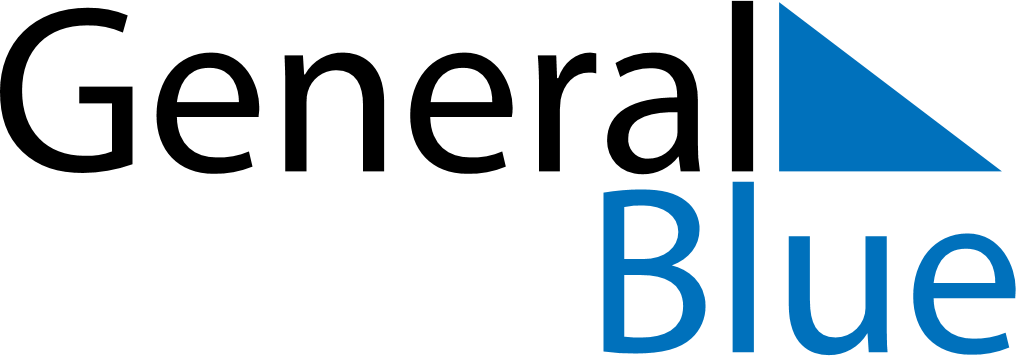 April 2025April 2025April 2025April 2025AustraliaAustraliaAustraliaMondayTuesdayWednesdayThursdayFridaySaturdaySaturdaySunday123455678910111212131415161718191920Good FridayEaster SaturdayEaster SaturdayEaster Sunday2122232425262627Easter MondayAnzac Day282930